Hip Hop Fitness – Session 3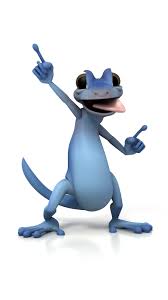 An After School Enrichment Program at EarthsHip Hop Fitness is a fusion of Hip Hop dance and cardio fitness.Instructor demonstration allows each student to follow along and feel successful!Girls – Boys – All Dance Levels – Everyone is welcome!  It’s about movement and fun!!!TIME:  Mondays; After School 2:45pm – 3:45pm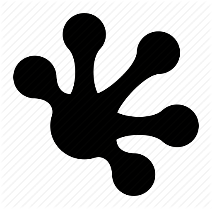 LOCATION:  Earths’ Multi-purpose Room FOR: 1st through 5th gradeDATES:  7 Classes: 4/9   4/16   4/23   4/30   5/7   5/14   and   5/21   COST: $80 per student ($10 per class and $10 Registration Fee)Checks made payable to Lisa Hutson.INSTRUCTOR:  Lisa Hutson(a credentialed teacher and certified Jazzercise instructor)Classes fill quickly – REGISTRATION DEADLINE is FRIDAY, 3/22!PLEASE REGISTER BY MAIL ONLY!!Complete the bottom portion and mail it along with payment.PLEASE DO NOT CONTACT THE EARTHS OFFICE TO REGISTER OR ASK ANY QUESTIONS.If you have any questions, please contact Lisa Hutson at: conaheyou@aol.com or (805) 498-5097.                                                                 xxxxxxxxxxxxxxxxxxxxxxxxxxxxxxxxxxxxxxxxxxxxxxxxxxxxxxxxxxxxxxxxxxxxxxxxxxxxxxxxEARTHS Hip Hop Fitness Registration(checks made payable to Lisa Hutson)Please detach and mail with payment to:  	Hip Hop Fitness – c/o Lisa Hutson                                                       			591 Martha Dr., Newbury Park, CA 91320Student’s Name 									  Grade _______  	Rm _______Parent’s Name 							  email: 							Hm Ph# 								    	Cell Ph#							 Agreement, Waiver, and ReleaseIt is the responsibility of the parent/legal guardian to insure that your child arrives at and is promptly picked up from class.  Neither Jazzercise, nor the Conejo Valley Unified School District, their agents, employees, and administrators, will assume liability.  By participating in, or authorizing participation in, this Enrichment Program in any way whatsoever, you hereby release and hold harmless the Conejo Valley Unified School District and Jazzercise from any and all liability.Parent/Guardian Signature: 								  